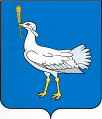 РОССИЙСКАЯ ФЕДЕРАЦИЯ	      МУНИЦИПАЛЬНЫЙ  РАЙОН				     БОЛЬШЕГЛУШИЦКИЙ	    САМАРСКОЙ  ОБЛАСТИ     АДМИНИСТРАЦИЯ    СЕЛЬСКОГО  ПОСЕЛЕНИЯ      БОЛЬШАЯ ДЕРГУНОВКА______________________________ПОСТАНОВЛЕНИЕ   от  29 мая 2018 г. №72О   введение  особого противопожарного  режима  в  границах   сельского  поселения  Большая  Дергуновка   муниципального  района  Большеглушицкий   Самарской  области.       В  соответствии     со   статьей  30  Федерального  закона « О  пожарной   безопасности», Устава  сельского  поселения  Большая  Дергуновка муниципального  района  Большеглушицкий  Самарской  области,ПОСТАНОВЛЯЮ:1.    Ввести   особый  противопожарный  режим  с  25 мая  и до  стабилизации  обстановки    в  границах   сельского  поселения  Большая  Дергуновка   муниципального  района   Большеглушицкий   Самарской  области.2.    Утвердить  План  основных    противопожарных  мероприятий     в  границах   сельского  поселения  Большая  Дергуновка   муниципального  района   Большеглушицкий   Самарской  области.3.     Контроль  за  настоящим  Постановлением   оставляю за собой.И.О. Главы сельского поселения Большая Дергуновка                                                      В.С. ЖувагоПлан  основных    противопожарных  мероприятий     в  границах   сельского  поселения  Большая  Дергуновка   муниципального  района   Большеглушицкий   Самарской  области.1.   Рекомендовать  руководителям  сельхозпредприятий (Адонин В.П., Зубов П.Н., Орехов В.В.) в  весенне - летний  период   проводить  опашку   около  лесополос.2.   Рекомендовать   ГКП Самарской области АСАДО проводить   опашку  полосы   отвода, не  допускать   сжигания   мусора   вдоль  дорог.3.    Директору   ЖЭК  № 1 (Объедков А.Д.)    постоянно  поддерживать    в  исправленном     состоянии   пожарные  гидранты.4.   Проводить  окос   сорной  растительности   вдоль  дорог, на  территории   сельского  поселения  Большая  Дергуновка.5.  Вывоз  бытовых  отходов  на  отведенные  места.6. При  проведение  сходов    включать   вопросы  о  запрете  сжигания    мусора  и  бытовых   отходов     в  границах   сельского  поселения  Большая  Дергуновка,   разжигание    костров   в  лесополосах.7.  Посредством   местных  СМИ  (ТК «Пульс»,  газета  « Степные  известия»)   информировать   население    сельского   поселения  о  первичных  мерах  пожарной   безопасности.